от «01» __марта___ 2024 года                                 № ___01-04-342/4_  Об обеспечении надежной работы объектов ЖКХ и электроэнергетики в период подготовки и проведения выборов Президента Российской Федерации на территории
муниципального образования «Ленский район» с 14.03.2024г. по 18.03.2024г. Во исполнение распоряжения Правительства Республики Саха (Якутия) от 30 января 2024г. № 75-р «О мерах по оказанию содействия избирательным комиссиям Республики Саха (Якутия) в реализации их полномочий при подготовке и проведении выборов Президента Российской Федерации», в целях контроля, предупреждения чрезвычайных ситуаций и оперативного реагирования в дни подготовки и проведения выборов Президента Российской Федерации на территории муниципального образования «Ленский район» Республики Саха (Якутия):Рекомендовать главам муниципальных образований района:1.1. Обеспечить круглосуточное дежурство в период подготовки и проведения выборов Президента Российской Федерации ответственных работников администрации, направить в МКУ «ЕДДС» Ленского района (тел: 23-112; 22-501, эл. адрес: eddslensk@mail.ru) и в управление производственного развития администрации муниципального образования «Ленский район» (email: otr_lensk@mail.ru) графики дежурств, в срок до 07 марта 2024 года.1.2. Обеспечить усиленный контроль за устойчивым функционированием объектов жизнеобеспечения в период подготовки и проведения выборов Президента Российской Федерации с 14 по 18 марта 2024 года.2. Рекомендовать руководителям теплоснабжающих предприятий муниципального образования «Ленский район»: ООО «ЛПТЭС» (Малышев А.В.), ЛЦТВС ВФ АО «ТЭС» (Жуков И.И.), ООО «ВЭС» (Еникеев Р.М), ООО «Теплостройкомплекс» (Солнышков Г.В.), ООО «ЭНЕРГОСТРОЙКОМПЛЕКС» (Марков А.П.), ООО «Эко Инвест» (Глотов А.В.), Котельная «Нефтебаза» ОАО «Саханефтегазсбыт» (Попов А.В.), котельная аэропорт Ленск ФПК «Аэропорты Севера» (Черкашин П.В.), Ленский ЭГУ УГ РС ОАО «Сахатранснефтегаз» (Майоров Н.И.), ООО «ТеплоЭнергоКомплекс» (Челпанов Е.А.), ЗЭС по ЛЭР АК «Якутскэнерго» (Югансон А.В.):2.1. Установить в период с 14 по 18 марта 2024 года режимы «Повышенная готовность» и «Технологическая тишина».2.2. Разработать планы профилактических мероприятий  по обеспечению противопожарной защиты и безаварийной работы объектов в период подготовки и проведения выборов Президента Российской Федерации с 14 по 18 марта 2024 года.2.3. В зависимости от вида используемого топлива обеспечить на объектах электро-, водо- и теплоснабжения создание 14-суточного неснижаемого эксплуатационного запаса топлива, в том числе и резервного.2.4. Обеспечить исправность средств связи и сигнализации, работу сторожевой охраны.2.5. Организовать круглосуточное дежурство руководящего состава в период в период с 14 по 18 марта 2024 года и направить в МКУ «ЕДДС» Ленского района» (тел. 23-112; 22-501, эл. адрес: eddslensk@mail.ru)  и управление производственного развития администрации муниципального образования «Ленский район» (email: otr_lensk@mail.ru) графики дежурств и копии приказов о режиме работы предприятий и организаций в период подготовки и проведения выборов Президента Российской Федерации, в срок до 07 марта 2024 года.2.6. Провести проверку и контрольные запуски резервных источников питания на объектах коммунального комплекса и энергетики до 07 марта 2024 года. Информацию по итогам запусков резервных источников питания с указанием имеющихся запасов горюче-смазачных материалов и продукции ПТН для нужд резервных источников питания предоставить в МКУ «ЕДДС» Ленского района (тел. 23-112; 22-501, эл. адрес: eddslensk@mail.ru).2.7. При возникновении любых чрезвычайных ситуаций на объектах жизнеобеспечения немедленно предоставлять информацию в МКУ «ЕДДС» Ленского района (тел. 23-112; 22-501, эл. адрес: eddslensk@mail.ru).3. Главному специалисту управления делами (Иванская Е.С.) разместить настоящее распоряжение на сайте муниципального образования «Ленский район».4. Контроль за исполнением настоящего распоряжения оставляю за собой.Муниципальное образование«ЛЕНСКИЙ РАЙОН»Республики Саха (Якутия)Муниципальное образование«ЛЕНСКИЙ РАЙОН»Республики Саха (Якутия)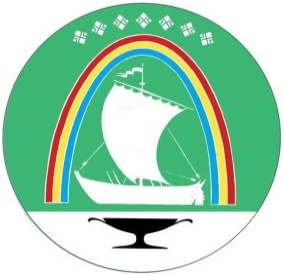 Саха Өрөспүүбүлүкэтин«ЛЕНСКЭЙ ОРОЙУОН» муниципальнайтэриллиитэ     РАСПОРЯЖЕНИЕ     РАСПОРЯЖЕНИЕ                          Дьаhал                          Дьаhал                          Дьаhал                г.Ленск                г.Ленск                             Ленскэй к                             Ленскэй к                             Ленскэй кГлава                                                                                 А.В. Черепанов